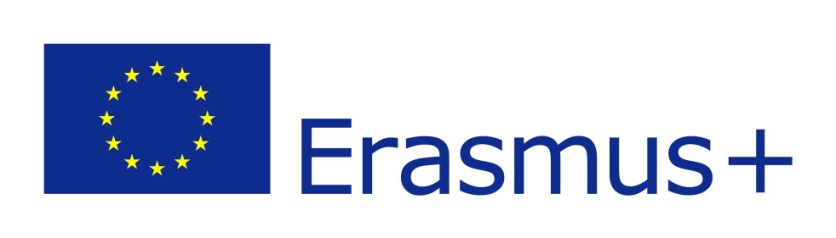 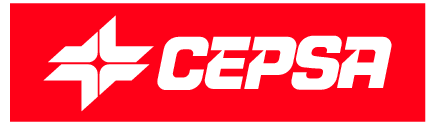 D. Alfonso Huerta              KA 219 “El Arte de Reciclar y Reutilizar” CHARLA sobre RECICLAJE      Grupos: 1º, 2º, 3º ESO preferentemente      Día: 3 de diciembre de 2015      Hora: 11:45 am      Lugar: Salón de Actos IES San Sebastián